AGENDADeferred Compensation BoardInvestment Committee (DCIC)State of Wisconsin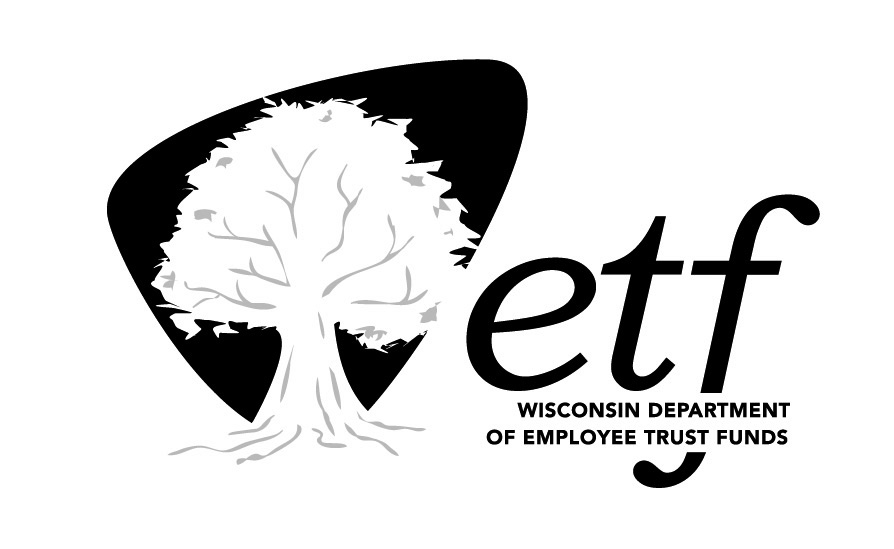 Tuesday, September 1, 20152:15 p.m. – 3:15 p.m.  Department of Employee Trust FundsConference Room 140801 West Badger Road, Madison, WI  53713Times shown are estimates only.Please note items may be taken in order other than listed. Unless otherwise noted, the presenters are ETF staff.	NOTE:  A quorum of the Deferred Compensation (DC) Board may be in attendance at the DCIC meeting. The DC Board will not be conducting business.Estimated Time      Topic2:15 p.m. Call to Order2:15 p.m.June 30, 2015 Investment Performance ReviewBill Thornton, Advised Assets Group2:25 p.m.Calvert Fund Performance Update Christine Teske, Calvert2:45 p.m.Socially Responsible Investment Options Bill Thornton, Advised Assets Group3:05 p.m.Operational Updates Shelly Schueller3:10 p.m.Future Items for Discussion3:15 p.m.Adjournment